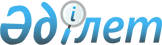 Азаматтық пиротехникалық заттарды және олардың қолданылуымен жасалған бұйымдарды әзiрлеуге, өндiруге, жөндеуге, сатуға, сатып алуға, коллекциялауға, экспонаттауға байланысты қызметтi лицензиялау жөнiндегi бiлiктiлiк талаптарын бекiту туралы
					
			Күшін жойған
			
			
		
					Қазақстан Республикасы Үкіметінің қаулысы 2002 жылғы 16 шілде N 787. Күші жойылды - ҚР Үкіметінің 2007.08.13. N 692 Қаулысымен.



      


Ескерту. Қаулының күші жойылды - ҚР Үкіметінің 2007 жылғы 13 тамыздағы 


 N 692 


 (ресми жарияланған күннен бастап жиырма бір күнтізбелік күн өткен соң қолданысқа енгізіледі) Қаулысымен.



      Қазақстан Республикасының 
 "Лицензиялау туралы" 
 1995 жылғы 17 сәуiрдегi және 
 "Жекелеген қару түрлерiнiң айналымына мемлекеттiк бақылау жасау туралы" 
 1998 жылғы 30 желтоқсандағы Заңдарына сәйкес Қазақстан Республикасының Yкiметi қаулы етеді: 



      1. Қоса беріліп отырған азаматтық пиротехникалық заттарды және олардың қолданылуымен жасалған бұйымдарды әзiрлеуге, өндiруге, жөндеуге, сатуға, сатып алуға, коллекциялауға, экспонаттауға байланысты қызметтi лицензиялау жөнiндегi бiлiктiлiк талаптары бекiтілсiн.



     2. Осы қаулы қол қойылған күнiнен бастап күшiне енедi және жариялануға тиiс. 


     Қазақстан Республикасының




     Премьер-Министрі


Қазақстан Республикасы Үкiметiнiң    



2002 жылғы 16 шiлдедегi        



N 787 қаулысымен           



бекітілген               




 


Азаматтық пиротехникалық заттарды және олардың






қолданылуымен жасалған бұйымдарды әзiрлеуге, өндiруге,






жөндеуге, сатуға, сатып алуға, коллекциялауға, экспонаттауға






байланысты қызметтi лицензиялау жөнiндегi бiлiктiлiк






талаптары 






 


     


1. Азаматтық пиротехникалық заттарға және олардың қолданылуымен жасалған бұйымдарға (бұдан әрi - пиротехникалық бұйымдар) жылу, жарық, от, дыбыс, түтiн, газ немесе олардың комбинациялары түрiндегi эффектiлердi техникалық немесе тұрмыстық мақсаттарда өндiруге арналған пиротехникалық қоспалар, солардың негiзiнде әзiрленетiн бұйымдар жатады.



      Пиротехникалық бұйымдар қолданылу кезiнде ықтимал қауiптілігі дәрежесiне қарай 4 сыртқа бөлiнедi:



      1-сынып - қауiптi факторлар ретiнде соққы беретiн толқындар мен жарылыс кезiнде жан-жаққа ұшатын жарықшақтары жоқ, кинетикалық қозғалыс күшi 0,5 Дж-дан аспайтын, бұйымнан 0,25 м аралықтағы акустикалық сәулеленуi 125 ДцБ-дан аспайтын, ал қалған факторлар бойынша қауiптi аймақ радиусы 0,5 м-ден аспайтын бұйымдар (бенгаль шамдары, шартылдақтар, үстелге қойылатын фонтандар, зырылдауықтар, көбелектер);



      2-сынып - қауіпті факторлар ретiнде соққы беретiн толқындар мен жарылыс кезiнде жан-жаққа ұшатын жарықшақтары жоқ, кинетикалық қозғалыс күшi 5 Дж-дан аспайтын, бұйымнан 2,5 м аралықтағы акустикалық сәулеленуi 140 ДцБ-дан аспайтын, ал қалған факторлар бойынша қауiпті аймақ радиусы 5 м-ден аспайтын бұйымдар (ұшатын фейерверктер, түтiндi фейерверк бұйымдары, шағын-отшашулар, концерттiк фонтандар);



      3-сынып - қауiптi фактор ретiнде соққы беретiн толқындар мен жарылыс кезiнде жан-жаққа ұшатын жарықшақтары жоқ, кинетикалық қозғалыс күшi 20 Дж-дан аспайтын, бұйымнан 5 м аралықтағы  акустикалық сәулеленуi 140 ДцБ-дан аспайтын, ал қалған факторлар бойынша қауiптi аймақ радиусы 20 м-ден аспайтын бұйымдар (шағын рим шырақтары, үйкелiс петардалары, бiлтелi петардалар және петарда орамдары, жер үстi фейерверктерi, шағын зымырандар);



      4-сынып - қауiптi факторлар ретiнде соққы беретiн толқындар мен жарылыс кезiнде жан-жаққа ұшатын жарықшақтары жоқ, ал қауiптi аймақ радиусы қалған факторлардың бipеуi бойынша 20 м-ден астамды құрайтын бұйымдар (азаматтық кәсiби пиротехникалық бұйымдар). <*> 



      Пиротехникалық бұйымдар мақсаты мен қолданылу шарттары бойынша: 



      1) тұрмыстық мақсаттағы 1-3 қауiптiлiк сыныбындағы халыққа еркiн сатылатын, оларды қолдану арнаулы бiлiм мен дағдыны талап етпейтiн пиротехникалық бұйымдар; <*>



      2) оларды қолдану орындаушылардың (пайдаланушылардың) арнаулы бiлiмi мен дағдысын және (немесе) техникалық жарақтаудың белгiленген шарттарын қамтамасыз етудi талап ететiн техникалық және арнаулы мақсаттағы 4 қауiптiлiк сыныбындағы пиротехникалық бұйымдар болып бөлiнедi. <*>



      


Ескерту. 1-тармаққа өзгеріс енгізілді - ҚР Үкіметінің 2004.01.20. N 57


 
 қаулысымен 
.




      2. Азаматтық пиротехникалық заттарды және олардың қолданылуымен жасалған бұйымдарды әзiрлеуге және (немесе) өндiруге және (немесе) жөндеуге және (немесе) сатуға және (немесе) сатып алуға және (немесе) коллекциялауға және (немесе) экспонаттауға байланысты лицензия алуға үмiткер өтiнiш берушiге қойылатын білiктілiк талаптары мыналарды қамтиды: 



      1) лицензия алуға үмiткер жеке тұлғаның немесе пиротехникалық бұйымдарға рұқсат алатын заңды тұлғаның қызметкерiнiң жоғарыда аталған қызмет түрлерiн жүзеге асыру құқығын беретiн курстарды бiтiргендiгi туралы куәлiгi болуы тиiс; 



      2) лицензия алуға үмiткер жеке тұлғада немесе пиротехникалық бұйымдарға рұқсат алатын заңды тұлға қызметкерiнде мәлiмделген қызметті жүзеге асыруға байланысты терiс көрсеткiштерiнiң (психикалық аурулары, алкоголизм немесе нашақорлық) бар-жоғы туралы медициналық анықтамалардың болуы; 



      3) өрт қауiпсiздiгi ережелерiнiң талаптарына сәйкес келетiн және есепке алынған өнiмнiң сақталуын, қатаң есепке алынуы мен бар-жоғын тексеру мүмкiндiгiн қамтамасыз ететiн арнайы жабдықталған 



пиротехникалық бұйымдарды сақтау мен сатуға арналған үй-жайлардың болуы; <*>



      4) лицензияланатын қызмет түрiн жүзеге асыру жағдайы өрт қауiпсiздiгi талаптарына сай екендiгi туралы өртке қарсы қызмет органы қорытындысының болуы; 



      5) азаматтардың өмiрi мен денсаулығының қауiпсiздiгiн қамтамасыз ету жөніндегi экологиялық, тау-кен техникалық және санитарлық қадағалау органдары қорытындыларының болуы.



      


Ескерту. 2-тармаққа өзгеріс енгізілді - ҚР Үкіметінің 2004.01.20. 


 N 57 


, 2005.06.30. 


 N 662 
 


қаулыларымен.






      3. Пиротехникалық бұйымдарды әзiрлеуге және өндiруге байланысты қызметтi жүзеге асыру үшін мынадай қосымша талаптар қойылады: 



      1) пиротехникалық бұйымдарға және олардың компоненттерiне химиялық зерттеу жүргiзуге арналған зертханалардың болуы; 



      2) пиротехникалық бұйымдарға бақылау сынақтарын жүргiзу үшiн арнайы жабдықталған аумақтың болуы.




      4. Пиротехникалық бұйымдарды сатып алуға байланысты лицензияны алуға үмiткер өтiнiш берушiге қойылатын бiлiктiлiк талаптары мыналарды қамтиды: 



      1) өтiнiш берушіде пиротехникалық бұйымдармен сауда жасау және (немесе) оларды коллекциялау және (немесе) экспонаттау құқығына лицензияның болуы;



      2) пиротехникалық бұйымдарды сатып алуға және олардың сақталуына жауапты адамның болуы;



      3) пиротехникалық бұйымдарды сатып алуға және олардың сақталуына жауапты адамның мәлiмделген қызметтi жүзеге асыруға байланысты терiс көрсеткiштерiнің (психикалық аурулары, алкоголизм немесе нашақорлық) бар-жоғы туралы медициналық анықтамаларының болуы;



      4) өрт қауiпсiздiгi ережелерiнің талаптарына сәйкес келетiн және есепке алынған өнімнің сақталуын, қатаң есепке алынуы мен бар-жоғын тексеру мүмкіндiгiн қамтамасыз ететiн арнайы жабдықталған үй-жайлардың болуы. 




      5. 4-тармақтың 1) тармақшасында көрсетiлген қызмет түрлерiне лицензиясы бар заңды тұлға немесе жеке кәсiпкер 1-4 қауiптілік сыныбындағы пиротехникалық бұйымдарды сатып алуға берiлген лицензия бойынша сатып алады (қосымшаға сәйкес), ал 1-3 қауiптiлік сыныбындағы пиротехникалық бұйымдарды оларды сатып алуға лицензия талап етпей, халыққа еркiн сатады. <*>




      Ескерту. 5-тармақпен толықтырылды - ҚР Үкіметінің 2004.01.20. N 57


 
 қаулысымен 
. 




Қазақстан Республикасы Үкіметінің    



2004 жылғы 20 қаңтардағы         



N 57 қаулысына             



қосымша              

      


Ескерту. Қосымшамен толықтырылды - ҚР Үкіметінің 2004.01.20. N 57


 
 қаулысымен 
.

      Қосымша              


Қазақстан Республикасының Ішкіісмині


___________________________________________________________________



               (ішкі істер органының атауы )

20 __ж. "___" ____________


N ____ лицензияның түбіртегі


___________________________________________________________________



               (заңды тұлғаның, филиалдың,



___________________________________________________________________



     өкілдіктің толық атауы, жеке кәсіпкердің Т.А.Ә.,



___________________________________________________________________



               олардың заңды мекен-жайы)



___________________________________________________________________

___________________________________________________________________



        (Т.А.Ә., жеке куәлігінің немесе төлқұжатының нөмірі,



___________________________________________________________________



               сериясы, кім және қашан берген)

дербес жауапкершілігі бойынша



___________________________________________________________________



               (азаматтық пиротехникалық заттардың



___________________________________________________________________



            және олардың қолданылуымен жасалған



___________________________________________________________________



            бұйымдардың атауы және саны)



_________________________________________ сатып алуға берілді.

      Берілген күнінен бастап алты ай



      мерзім ішінде жарамды

      М.О.

      Бастық _________________________________



                  (тегі, аты-жөні, қолы)


Ескерту.

 Лицензия берген ішкі істер органында қалады.     

(Бланкінің жалғасы)


Қазақстан Республикасының Ішкіісмині


___________________________________________________________________



               (ішкі істер органының атауы )

20 __ж. "___" ____________


N ____ лицензияның нұсқасы


___________________________________________________________________



               (заңды тұлғаның, филиалдың,



___________________________________________________________________



     өкілдіктің толық атауы, жеке кәсіпкердің Т.А.Ә.,



___________________________________________________________________



               олардың заңды мекен-жайы)



___________________________________________________________________

___________________________________________________________________



        (Т.А.Ә., жеке куәлігінің немесе төлқұжатының нөмірі,



___________________________________________________________________



               сериясы, кім және қашан берген)

дербес жауапкершілігі бойынша



___________________________________________________________________



               (азаматтық пиротехникалық заттардың



___________________________________________________________________



            және олардың қолданылуымен жасалған



___________________________________________________________________



            бұйымдардың атауы және саны)



_________________________________________ сатып алуға берілді.

      Берілген күнінен бастап алты ай



      мерзім ішінде жарамды

      М.О.

      Бастық _________________________________



                  (тегі, аты-жөні, қолы)


Ескерту.

 Сатып алушының қолында қалады. Пиротехникалық бұйымдарды сатып алу кезінде сатушы ұйым сыртқы жағына сатылған пиротехникалық өнімнің атауы мен санын көрсетіп жазады.

(Бланкінің жалғасы)


Қазақстан Республикасының Ішкіісмині


___________________________________________________________________



                (ішкі істер органының атауы )

20 __ж. "___" ____________


N ____ лицензия


___________________________________________________________________



               (заңды тұлғаның, филиалдың,



___________________________________________________________________



     өкілдіктің толық атауы, жеке кәсіпкердің Т.А.Ә.,



___________________________________________________________________



               олардың заңды мекен-жайы)



___________________________________________________________________

___________________________________________________________________



        (Т.А.Ә., жеке куәлігінің немесе төлқұжатының нөмірі,



___________________________________________________________________



               сериясы, кім және қашан берген)

дербес жауапкершілігі бойынша



___________________________________________________________________



               (азаматтық пиротехникалық заттардың



___________________________________________________________________



            және олардың қолданылуымен жасалған



___________________________________________________________________



            бұйымдардың атауы және саны)



_________________________________________ сатып алуға берілді.

      Берілген күнінен бастап алты ай



      мерзім ішінде жарамды

      М.О.

      Бастық _________________________________



                  (тегі, аты-жөні, қолы)


Ескерту.

 Сатушы ұйымда қалады. Сыртқы жағына сатылған пиротехникалық өнімнің атауы мен саны көрсетіліп жазылады.

____________________________________________________________________



Пиротехникалық!  Саны   !Шығарған!Пиротехникалық!  Саны   !Шығарған



бұйымның атауы!_________!  елі   !бұйымның атауы!_________!  елі



              !қор.!дана!        !              !қо.!дана !



              !ап  !    !        !              !рап!     !



______________!____!____!________!______________!___!_____!_________



____________________________________________________________________



____________________________________________________________________



________________________________________________________________________________________________________________________________________



20___ж. "___"_______                !20 ___ ж. "___"_______



                                    !



Сатушы ұйымның                      !Сатушы ұйымның 



мөртаңбасы _________________________!мөртаңбасы_____________________



          (жауапты адамның қолы)            (жауапты адамның қолы)

____________________________________________________________________

					© 2012. Қазақстан Республикасы Әділет министрлігінің «Қазақстан Республикасының Заңнама және құқықтық ақпарат институты» ШЖҚ РМК
				